KARTA ZGŁOSZENIA UDZIAŁU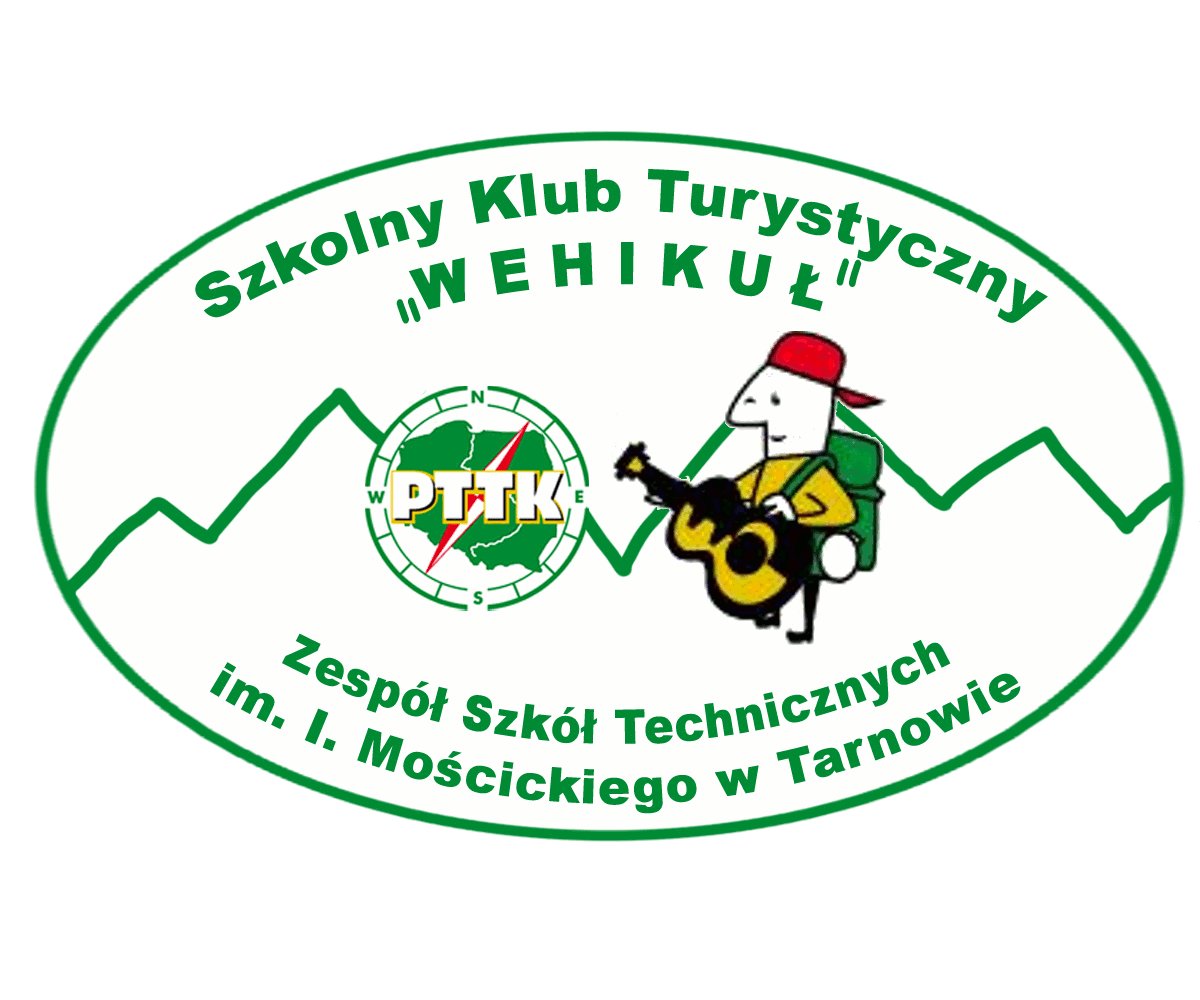 w Szkolnym Rajdzie Górskim ZST (pieczątka gimnazjum)	„Żywiecki  Wehikuł”w dniach 29 - 31. 05. 2014 r.Zgłaszający: _______________________________________________________________________________________	(nazwa i adres gimnazjum)Opiekun drużyny: __________________________________________________________________________________	(imię, nazwisko, adres, PESEL, nr dow. osob., nr tel.)	__________________________________________________________________________________Skład drużyny:Równocześnie wpłacamy wpisowe za ___osób po 140 zł w kwocie ________ zł (słownie złotych:______________________).Potwierdzenie ubezpieczenia szkolnego uczniów (nr polisy):	DYREKTOR________________________, dnia ____________ 2014 r. (miejscowość)Lp.Imię i nazwiskoAdres zamieszkaniaPESELNr leg. szk.